崇德检测（2020）测字第10-004号检 测 报 告      项目名称：    2020年永顺县域生态质量考核环境监测    委托单位：              永顺县环境保护局             长沙崇德检测科技有限公司二〇二〇年十月十八日报告编制说明1、报告无本公司检测报告专用章、计量认证章、骑缝章无效；2、检测报告内容需填写齐全、清楚；涂改、无审核/签发者无效；3、未经本公司书面同意，不得部分复印本报告；4、委托方如对检测报告结果有异议，收到本检测报告之日起十日内向本公司提出；5、本报告仅对本次检测样品负责；6、由委托单位自行采集的样品，仅对送检样品分析数据负责，不对样品来源负责；7、未经本公司书面批准，本报告数据不得用于商业广告、不得作为诉讼的证据材料。地址：湖南省长沙市岳麓西大道 2450 号节能环保产业园 A2栋12、13楼电话：0731-89878596、0731-89878597传真：0731-84429648邮编：410000一、基本信息二、检测内容三、检测方法及仪器四、检测结果表4-1 饮用水源水质检测结果计量单位：mg/L；水温：℃；电导率：µS/cm；pH：无量纲；粪大肠菌群：MPN/L表4-2 地表水水质检测结果计量单位：mg/L；水温：℃；电导率：µS/cm；pH：无量纲；粪大肠菌群：MPN/L五、盲样结果表5-1盲样分析结果六、采样信息表6-1 地表水采样水文参数记录表以下空白---------------------------------------------------报告结束-------------------------------------------编制：颜游子           审核：彭金意           签发：胡君                                                           签发日期：              附件：现场监测图片委托单位永顺县环境保护局永顺县环境保护局永顺县环境保护局委托单位地址湖南省湘西州永顺县湖南省湘西州永顺县湖南省湘西州永顺县检测类别委托检测采样日期2020.10.10检测单位长沙崇德检测科技有限公司分析日期2020.10.10~10.15备注1、检测结果的不确定度：未评定2、偏离标准方法情况：无3、非标方法使用情况：无4、分包情况：无5、其他：检测结果小于检测方法检出限，用方法检出限加“L”表示。1、检测结果的不确定度：未评定2、偏离标准方法情况：无3、非标方法使用情况：无4、分包情况：无5、其他：检测结果小于检测方法检出限，用方法检出限加“L”表示。1、检测结果的不确定度：未评定2、偏离标准方法情况：无3、非标方法使用情况：无4、分包情况：无5、其他：检测结果小于检测方法检出限，用方法检出限加“L”表示。检测类别检测点位经纬度检测项目饮用水源永顺县自来水厂109.842326°E29.009508°N水温、电导率、pH、溶解氧、高锰酸盐指数、化学需氧量、五日生化需氧量、氨氮、总氮、总磷、氟化物、硒、砷、汞、六价铬、氰化物、挥发酚、石油类、阴离子表面活性剂、硫化物、粪大肠菌群、硫酸盐、氯化物、硝酸盐、锌、铁、锰、三氯甲烷、四氯化碳、三氯乙烯、四氯乙烯、甲醛、苯、甲苯、乙苯、二甲苯、苯乙烯、异丙苯、氯苯、1,2-二氯苯、1,4-二氯苯、三氯苯、硝基苯、二硝基苯、硝基氯苯、邻苯二甲酸二丁酯、邻苯二甲酸二（2-乙基己基）酯、滴滴涕、林丹、阿特拉津、苯并（a）芘、铜、铅、镉、镍、钼、铍、钒、钴、钡、铊、锑、硼、余氯饮用水源永顺县新水厂取水口109.772525°E29.019915°N水温、电导率、pH、溶解氧、高锰酸盐指数、化学需氧量、五日生化需氧量、氨氮、总氮、总磷、氟化物、硒、砷、汞、六价铬、氰化物、挥发酚、石油类、阴离子表面活性剂、硫化物、粪大肠菌群、硫酸盐、氯化物、硝酸盐、锌、铁、锰、三氯甲烷、四氯化碳、三氯乙烯、四氯乙烯、甲醛、苯、甲苯、乙苯、二甲苯、苯乙烯、异丙苯、氯苯、1,2-二氯苯、1,4-二氯苯、三氯苯、硝基苯、二硝基苯、硝基氯苯、邻苯二甲酸二丁酯、邻苯二甲酸二（2-乙基己基）酯、滴滴涕、林丹、阿特拉津、苯并（a）芘、铜、铅、镉、镍、钼、铍、钒、钴、钡、铊、锑、硼、余氯地表水永顺县污水处理厂下游200m109.494342°E28.583126°N水温、电导率、pH、溶解氧、高锰酸盐指数、化学需氧量、五日生化需氧量、氨氮、总磷、总氮、氟化物、硒、砷、汞、六价铬、氰化物、挥发酚、石油类、阴离子表面活性剂、硫化物、粪大肠菌群、硫酸盐、氯化物、硝酸盐、锌、铁、锰、铜、铅、镉、余氯地表水海螺电站坝下游300m109.846428°E28.866169°N水温、电导率、pH、溶解氧、高锰酸盐指数、化学需氧量、五日生化需氧量、氨氮、总磷、总氮、氟化物、硒、砷、汞、六价铬、氰化物、挥发酚、石油类、阴离子表面活性剂、硫化物、粪大肠菌群、硫酸盐、氯化物、硝酸盐、锌、铁、锰、铜、铅、镉、余氯备注：本次检查项目、点位以及报告格式均由委托方确定。备注：本次检查项目、点位以及报告格式均由委托方确定。备注：本次检查项目、点位以及报告格式均由委托方确定。备注：本次检查项目、点位以及报告格式均由委托方确定。类别检测项目分析方法使用仪器检出限地表水水温《水质 水温的测定 温度计或颠倒温度计测定法》GB 13195-1991DZB-718型便携式多参数分析仪/CDJC-YQ-266/地表水电导率《水和废水监测分析方法》（第四版增补版）DZB-718型便携式多参数分析仪/CDJC-YQ-266/地表水pH《水质 pH值的测定 玻璃电极法》GB 6920-1986PHS-3E型pH酸度计/CDJC-YQ-210/地表水溶解氧《水质 溶解氧的测定 电化学探头法》HJ 506-2009DZB-718型便携式多参数分析仪/CDJC-YQ-266/地表水高锰酸盐指数《水质 高锰酸盐指数的测定》GB 11892-1989/0.5mg/L地表水化学需氧量《水质 化学需氧量的测定 重铬酸盐法》HJ 828-2017/4mg/L地表水五日生化需氧量《水质 五日生化需氧量（BOD5）的测定 稀释与接种法》HJ 505-2009JPSJ-605F溶解氧测定仪/CDJC-YQ-1020.5mg/L地表水氨氮《水质 氨氮的测定 纳氏试剂分光光度法》HJ 535-2009UV-2600紫外-可见分光光度计/CDJC-YQ-0040.025mg/L地表水总氮《水质 总氮的测定碱性过硫酸钾消解紫外分光光度法》HJ 636-2012UV-2600紫外-可见分光光度计/CDJC-YQ-0040.05mg/L地表水总磷《水质 总磷的测定 钼酸铵分光光度法》GB 11893-1989UV-2600紫外-可见分光光度计/CDJC-YQ-0040.01mg/L地表水氟化物《水质 氟化物的测定 离子选择电极法》GB 7484-1987PHS-3E型pH酸度计/CDJC-YQ-2100.05mg/L地表水硒《水质 汞、砷、硒、铋和锑的测定原子荧光法》HJ 694-2014AFS-8220型原子荧光光度计/CDJC-YQ-1784×10-4mg/L地表水砷《水质 汞、砷、硒、铋和锑的测定原子荧光法》HJ 694-2014AFS-8220型原子荧光光度计/CDJC-YQ-1783×10-4mg/L地表水汞《水质 汞、砷、硒、铋和锑的测定原子荧光法》HJ 694-2014AFS-8220型原子荧光光度计/CDJC-YQ-1784×10-5mg/L地表水六价铬《水质 六价铬的测定 二苯碳酰二肼分光光度法》GB 7467-1987UV-2600紫外-可见分光光度计/CDJC-YQ-0040.004mg/L地表水氰化物《水质 氰化物的测定 容量法和分光光度法》HJ 484-2009UV-2600紫外-可见分光光度计/CDJC-YQ-0040.004mg/L地表水硫化物《水质 硫化物的测定 亚甲基蓝分光光度法》GB/T 16489-1996UV-2600紫外-可见分光光度计/CDJC-YQ-0040.005mg/L地表水硫酸盐《水质 无机阴离子（F-、Cl-、NO2-、Br-、NO3-、PO43-、SO32-、SO42-）的测定》HJ 84-2016ICS600型离子色谱仪/CDJC-YQ-0630.018mg/L地表水氯化物《水质 无机阴离子（F-、Cl-、NO2-、Br-、NO3-、PO43-、SO32-、SO42-）的测定》HJ 84-2016ICS600型离子色谱仪/CDJC-YQ-0630.007mg/L地表水硝酸盐《水质 无机阴离子（F-、Cl-、NO2-、Br-、NO3-、PO43-、SO32-、SO42-）的测定》HJ 84-2016ICS600型离子色谱仪/CDJC-YQ-0630.016mg/L地表水挥发酚《水质 挥发酚的测定 4-氨基安替比林分光光度法》HJ 503-2009UV-2600紫外-可见分光光度计/CDJC-YQ-0043×10-4mg/L地表水石油类《水质 石油类的测定 紫外分光光度法（试行）》HJ 970-2018UV-2600紫外-可见分光光度计/CDJC-YQ-0040.01mg/L地表水阴离子表面活性剂《水质 阴离子表面活性剂的测定 亚甲蓝分光光度法》GB 7494-1987722型可见分光光度计/CDJC-YQ-0020.05mg/L地表水粪大肠菌群《水质 粪大肠菌群的测定 多管发酵法》HJ 347.2-2018CSH-400SD恒温恒湿箱/CDJC-YQ-05920MPN/L地表水锌《水质 32种元素的测定 电感耦合等离子体发射光谱法》HJ 776-2015iCAP 7200型电感耦合等离子体发射光谱仪/CDJC-YQ-2800.009mg/L地表水铁《水质 32种元素的测定 电感耦合等离子体发射光谱法》HJ 776-2015iCAP 7200型电感耦合等离子体发射光谱仪/CDJC-YQ-2800.01mg/L地表水锰《水质 32种元素的测定 电感耦合等离子体发射光谱法》HJ 776-2015iCAP 7200型电感耦合等离子体发射光谱仪/CDJC-YQ-2800.01mg/L地表水三氯甲烷《水质 挥发性有机物的测定 吹扫捕集/气相色谱-质谱法》HJ 639-2012QP2010气相色谱质谱联用仪/CDJC-YQ-0621.4×10-3mg/L地表水四氯化碳《水质 挥发性有机物的测定 吹扫捕集/气相色谱-质谱法》HJ 639-2012QP2010气相色谱质谱联用仪/CDJC-YQ-0621.5×10-3mg/L地表水三氯乙烯《水质 挥发性有机物的测定 吹扫捕集/气相色谱-质谱法》HJ 639-2012QP2010气相色谱质谱联用仪/CDJC-YQ-0621.2×10-3mg/L地表水四氯乙烯《水质 挥发性有机物的测定 吹扫捕集/气相色谱-质谱法》HJ 639-2012QP2010气相色谱质谱联用仪/CDJC-YQ-0621.2×10-3mg/L地表水苯《水质 挥发性有机物的测定 吹扫捕集/气相色谱-质谱法》HJ 639-2012QP2010气相色谱质谱联用仪/CDJC-YQ-0621.4×10-3mg/L地表水甲苯《水质 挥发性有机物的测定 吹扫捕集/气相色谱-质谱法》HJ 639-2012QP2010气相色谱质谱联用仪/CDJC-YQ-0621.4×10-3mg/L地表水乙苯《水质 挥发性有机物的测定 吹扫捕集/气相色谱-质谱法》HJ 639-2012QP2010气相色谱质谱联用仪/CDJC-YQ-0628×10-4mg/L地表水二甲苯《水质 挥发性有机物的测定 吹扫捕集/气相色谱-质谱法》HJ 639-2012QP2010气相色谱质谱联用仪/CDJC-YQ-0621.4×10-3mg/L地表水苯乙烯《水质 挥发性有机物的测定 吹扫捕集/气相色谱-质谱法》HJ 639-2012QP2010气相色谱质谱联用仪/CDJC-YQ-0626×10-4mg/L地表水异丙苯《水质 挥发性有机物的测定 吹扫捕集/气相色谱-质谱法》HJ 639-2012QP2010气相色谱质谱联用仪/CDJC-YQ-0627×10-4mg/L地表水甲醛《水质 甲醛的测定 乙酰丙酮分光光度法》HJ 601-2011UV-2600紫外-可见分光光度计/CDJC-YQ-0040.05mg/L地表水氯苯《水质 氯苯类化合物的测定 气相色谱法》HJ 621-2011GC-2010Pro型气相色谱仪/CDJC-YQ-3200.012mg/L地表水1,2-二氯苯《水质 氯苯类化合物的测定 气相色谱法》HJ 621-2011GC-2010Pro型气相色谱仪/CDJC-YQ-3202.9×10-4mg/L地表水1,4-二氯苯《水质 氯苯类化合物的测定 气相色谱法》HJ 621-2011GC-2010Pro型气相色谱仪/CDJC-YQ-3202.3×10-4mg/L地表水三氯苯《水质 氯苯类化合物的测定 气相色谱法》HJ 621-2011GC-2010Pro型气相色谱仪/CDJC-YQ-3208×10-5mg/L地表水硝基苯《水质 硝基苯类化合物的测定 液液萃取/固相萃取-气相色谱法》HJ 648-2013GC-2010Pro型气相色谱仪/CDJC-YQ-3201.7×10-4mg/L地表水二硝基苯《水质 硝基苯类化合物的测定 液液萃取/固相萃取-气相色谱法》HJ 648-2013GC-2010Pro型气相色谱仪/CDJC-YQ-3201.9×10-5mg/L地表水硝基氯苯《水质 硝基苯类化合物的测定 液液萃取/固相萃取-气相色谱法》HJ 648-2013GC-2010Pro型气相色谱仪/CDJC-YQ-3201.7×10-5mg/L地表水邻苯二甲酸二丁酯《水质 邻苯二甲酸二甲(二丁、二辛)酯的测定 液相色谱法》HJ/T 72-2001LC-20AT型高效液相色谱仪/CDJC-YQ-0601×10-4mg/L地表水邻苯二甲酸二（2-乙基己基）酯《生活饮用水标准检验方法 有机物指标》GB/T 5750.8-2006GC-2010Pro型气相色谱仪/CDJC-YQ-3200.002mg/L地表水滴滴涕《水质 六六六、滴滴涕的测定 气相色谱法》GB 7492-1987GC-2010Pro型气相色谱仪/CDJC-YQ-3202×10-4mg/L地表水林丹《水质 六六六、滴滴涕的测定 气相色谱法》GB 7492-1987GC-2010Pro型气相色谱仪/CDJC-YQ-3204×10-6mg/L地表水阿特拉津《水质 阿特拉津的测定 高效液相色谱法》HJ 587-2010LC-20AT型高效液相色谱仪/CDJC-YQ-0608×10-5mg/L地表水苯并（a）芘《水质 多环芳烃的测定 液液萃取和固相萃取高效液相色谱法》HJ 478-2009LC-20AT型高效液相色谱仪/CDJC-YQ-0604×10-7mg/L地表水铜《水质 65种元素的测定 电感耦合等离子体质谱法》HJ 700-2014iCAP RQ型电感耦合等离子体发射质谱仪/CDJC-YQ-2798×10-5mg/L地表水铅《水质 65种元素的测定 电感耦合等离子体质谱法》HJ 700-2014iCAP RQ型电感耦合等离子体发射质谱仪/CDJC-YQ-2799×10-5mg/L地表水镉《水质 65种元素的测定 电感耦合等离子体质谱法》HJ 700-2014iCAP RQ型电感耦合等离子体发射质谱仪/CDJC-YQ-2795×10-5mg/L地表水镍《水质 65种元素的测定 电感耦合等离子体质谱法》HJ 700-2014iCAP RQ型电感耦合等离子体发射质谱仪/CDJC-YQ-2796×10-5mg/L地表水钼《水质 65种元素的测定 电感耦合等离子体质谱法》HJ 700-2014iCAP RQ型电感耦合等离子体发射质谱仪/CDJC-YQ-2796×10-5mg/L地表水铍《水质 65种元素的测定 电感耦合等离子体质谱法》HJ 700-2014iCAP RQ型电感耦合等离子体发射质谱仪/CDJC-YQ-2794×10-5mg/L地表水钒《水质 65种元素的测定 电感耦合等离子体质谱法》HJ 700-2014iCAP RQ型电感耦合等离子体发射质谱仪/CDJC-YQ-2798×10-5mg/L地表水钴《水质 65种元素的测定 电感耦合等离子体质谱法》HJ 700-2014iCAP RQ型电感耦合等离子体发射质谱仪/CDJC-YQ-2793×10-5mg/L地表水钡《水质 65种元素的测定 电感耦合等离子体质谱法》HJ 700-2014iCAP RQ型电感耦合等离子体发射质谱仪/CDJC-YQ-2792×10-4mg/L地表水铊《水质 65种元素的测定 电感耦合等离子体质谱法》HJ 700-2014iCAP RQ型电感耦合等离子体发射质谱仪/CDJC-YQ-2792×10-5mg/L地表水锑《水质 汞、砷、硒、铋和锑的测定原子荧光法》HJ 694-2014AFS-8220型原子荧光光度计/CDJC-YQ-1782×10-4mg/L地表水硼《水质 硼的测定 姜黄素分光光度法》HJ/T 49-1999UV-2600紫外-可见分光光度计/CDJC-YQ-0040.02mg/L地表水余氯《水质 游离氯和总氯的测定 N,N-二乙基-1,4-苯二胺分光光度法》HJ 586-2010UV-2600紫外-可见分光光度计/CDJC-YQ-0040.004mg/L类别检测项目检测结果检测结果标准限值类别检测项目永顺县自来水厂永顺县新水厂取水口标准限值饮用水源水温20.119.7/饮用水源电导率182198/饮用水源pH值8.047.926~9饮用水源溶解氧6.856.94≥6饮用水源高锰酸盐指数1.11.0≤4饮用水源化学需氧量（CODCr）66≤15饮用水源五日生化需氧量（BOD5）1.51.4≤3饮用水源氨氮（NH3-N）0.0810.054≤0.5饮用水源总磷（以P计）0.020.02≤0.1饮用水源总氮（以N计）0.971.41≤0.5饮用水源铜0.000490.0005≤1.0饮用水源镉0.00005L0.00005L≤0.005饮用水源铅0.00009L0.00010≤0.01饮用水源氟化物（以F-计）0.240.21≤1.0饮用水源硒0.0004L0.0004L≤0.01饮用水源砷0.0003L0.0003L≤0.05饮用水源汞0.00004L0.00004L≤0.00005饮用水源六价铬0.004L0.004L≤0.05饮用水源氰化物0.004L0.004L≤0.05饮用水源挥发酚0.0003L0.0003L≤0.002饮用水源石油类0.01L0.01L≤0.05饮用水源阴离子表面活性剂0.05L0.05L≤0.2饮用水源硫化物0.005L0.005L≤0.1饮用水源粪大肠菌群11001700≤2000饮用水源氯化物（以Cl-计）1.641.64250饮用水源硫酸盐（以SO42-计）13.712.4250饮用水源硝酸盐（以N计）0.8420.84910饮用水源锌0.009L0.009L≤1.0饮用水源铁0.090.110.3饮用水源锰0.01L0.01L0.1饮用水源三氯甲烷0.0014L0.0014L0.06饮用水源四氯化碳0.0015L0.0015L0.002饮用水源三氯乙烯0.0012L0.0012L0.07饮用水源四氯乙烯0.0012L0.0012L0.04饮用水源苯0.0014L0.0014L0.01饮用水源甲苯0.0014L0.0014L0.7饮用水源乙苯0.0008L0.0008L0.3饮用水源二甲苯0.0014L0.0014L0.5饮用水源苯乙烯0.0006L0.0006L0.02饮用水源异丙苯0.0007L0.0007L0.25饮用水源甲醛0.05L0.05L0.9饮用水源氯苯0.012L0.012L0.3饮用水源1,2-二氯苯0.00029L0.00029L1.0饮用水源1,4-二氯苯0.00023L0.00023L0.3饮用水源三氯苯0.00008L0.00008L0.02饮用水源硝基苯0.00017L0.00017L0.017饮用水源二硝基苯0.000019L0.000019L0.5饮用水源硝基氯苯0.000017L0.000017L0.05饮用水源邻苯二甲酸二丁酯0.0001L0.0001L0.003饮用水源邻苯二甲酸二（2-乙基己基）酯0.002L0.002L0.008饮用水源滴滴涕0.0002L0.0002L0.001饮用水源林丹0.000004L0.000004L0.002饮用水源阿特拉津0.00008L0.00008L0.003饮用水源苯并（a）芘0.0000004L0.0000004L2.8×10-6饮用水源铍0.00004L0.00004L0.002饮用水源钒0.00008L0.00008L0.05饮用水源钴0.00003L0.00003L1.0饮用水源镍0.00006L0.00006L0.02饮用水源钼0.00180.000460.07饮用水源钡0.02190.02300.7饮用水源铊0.000020.00002L0.0001饮用水源锑0.0002L0.0002L0.005饮用水源硼0.02L0.02L0.5饮用水源余氯0.120.11/备注：参考《地表水环境质量标准》（GB 3838-2002）表1中Ⅱ类及表2、表3相关标准限值。备注：参考《地表水环境质量标准》（GB 3838-2002）表1中Ⅱ类及表2、表3相关标准限值。备注：参考《地表水环境质量标准》（GB 3838-2002）表1中Ⅱ类及表2、表3相关标准限值。备注：参考《地表水环境质量标准》（GB 3838-2002）表1中Ⅱ类及表2、表3相关标准限值。备注：参考《地表水环境质量标准》（GB 3838-2002）表1中Ⅱ类及表2、表3相关标准限值。类别检测项目检测结果检测结果标准限值类别检测项目永顺县污水处理厂下游200m海螺水电站坝下游300m标准限值地表水水温20.520.2/地表水电导率227294/地表水pH值7.597.776~9地表水溶解氧7.107.22≥5地表水高锰酸盐指数1.31.1≤6地表水化学需氧量（CODCr）76≤20地表水五日生化需氧量（BOD5）1.31.3≤4地表水氨氮（NH3-N）0.0460.030≤1.0地表水总磷（以P计）0.030.02≤0.2地表水总氮（以N计）1.491.66≤1.0地表水铜0.000530.00206≤1.0地表水镉0.00005L0.00005L≤0.005地表水铅0.000090.00026≤0.05地表水氟化物（以F-计）0.190.19≤1.0地表水硒0.0004L0.0004L≤0.01地表水砷0.0003L0.0003L≤0.05地表水汞0.00004L0.00004L≤0.0001地表水六价铬0.004L0.004L≤0.05地表水氰化物0.004L0.004L≤0.2地表水挥发酚0.0003L0.0003L≤0.005地表水石油类0.01L0.01L≤0.05地表水阴离子表面活性剂0.05L0.05L≤0.2地表水硫化物0.005L0.005L≤0.2地表水粪大肠菌群7902400≤10000地表水氯化物（以Cl-计）1.903.84250地表水硫酸盐（以SO42-计）14.514.9250地表水硝酸盐（以N计）0.8800.97110地表水锌0.009L0.122≤1.0地表水铁0.060.050.3地表水锰0.01L0.01L0.1地表水余氯0.150.12/备注：参考《地表水环境质量标准》（GB 3838-2002）表1中III类及表2相关标准限值。备注：参考《地表水环境质量标准》（GB 3838-2002）表1中III类及表2相关标准限值。备注：参考《地表水环境质量标准》（GB 3838-2002）表1中III类及表2相关标准限值。备注：参考《地表水环境质量标准》（GB 3838-2002）表1中III类及表2相关标准限值。备注：参考《地表水环境质量标准》（GB 3838-2002）表1中III类及表2相关标准限值。项目分析日期样品编号分析结果（mg/L）总氮10月11日MY-0010.49六价铬10月11日MY-0020.444氨氮10月11日MY-0031.08采样点位采样日期（时段）采样日期（时段）流速（m/s）流量（m3/h）宽度（m）深度（m）永顺县自来水厂10月10日9:251.52492482.04.5永顺县新水厂取水口10月10日10:320.110395087.53.3永顺县污水处理厂下游200m10月10日11:520.48351999.72.1海螺水电站坝下游300m10月10日13:430.3111942326.14.1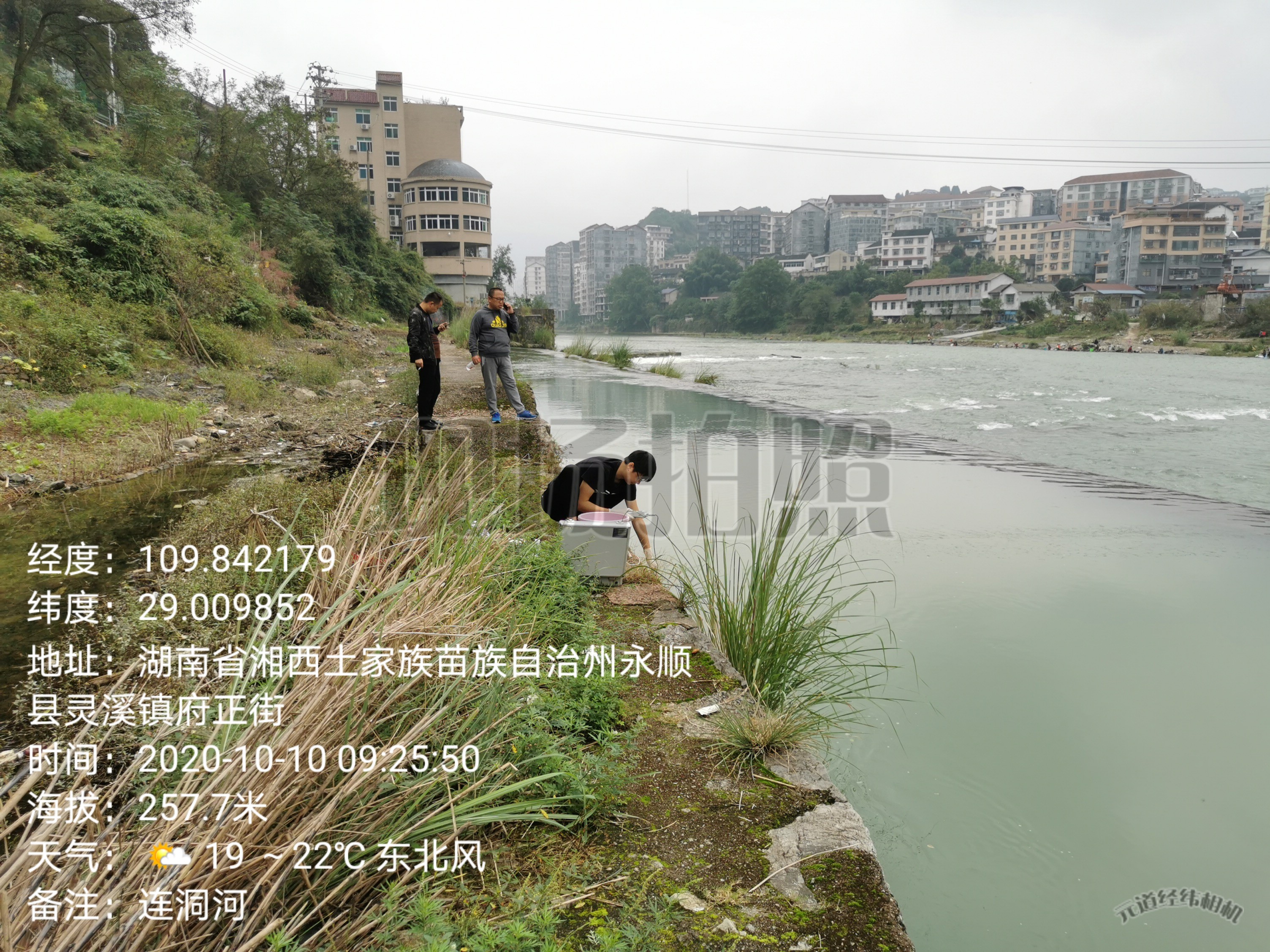 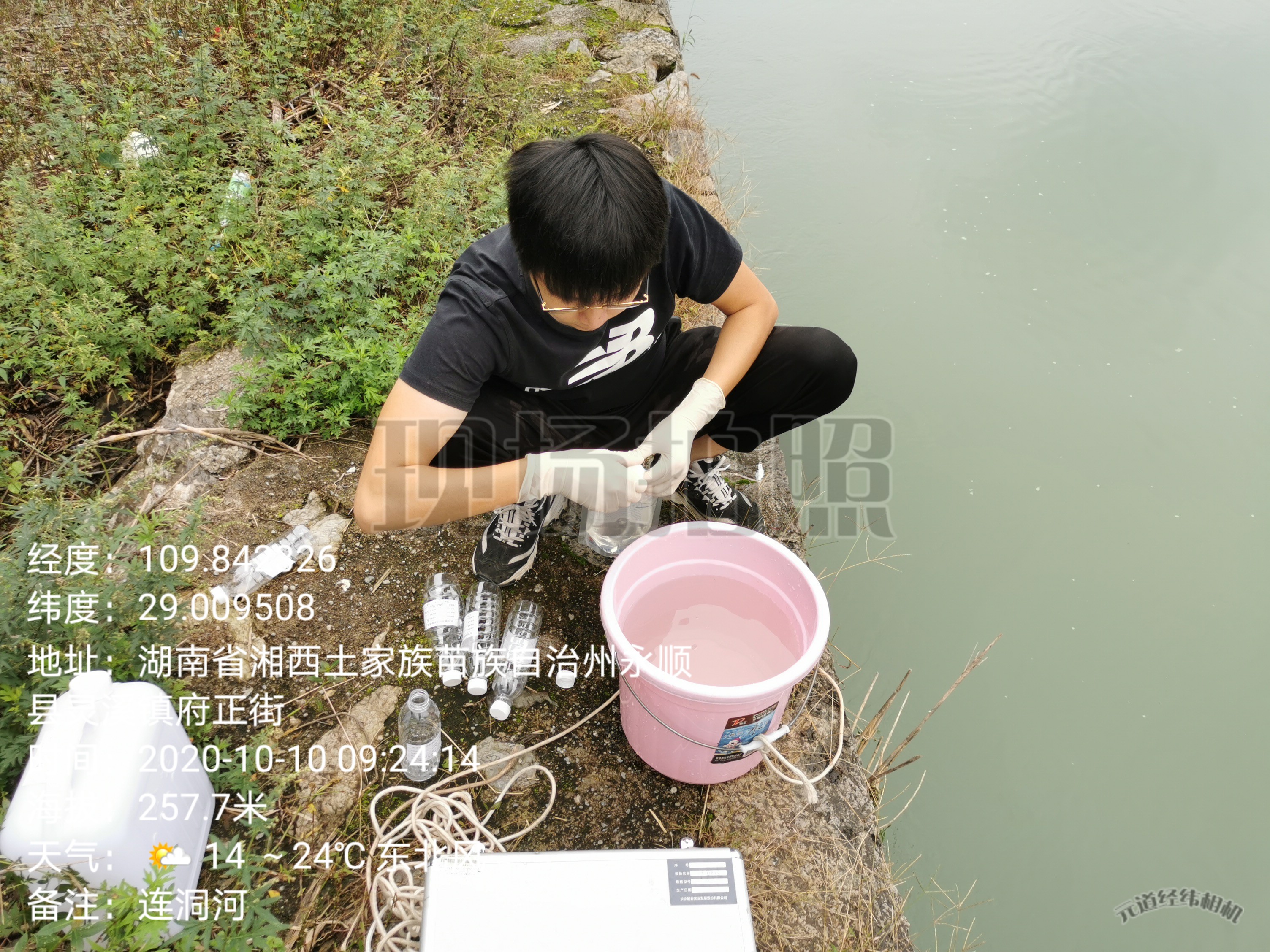 永顺县自来水厂现场监测断面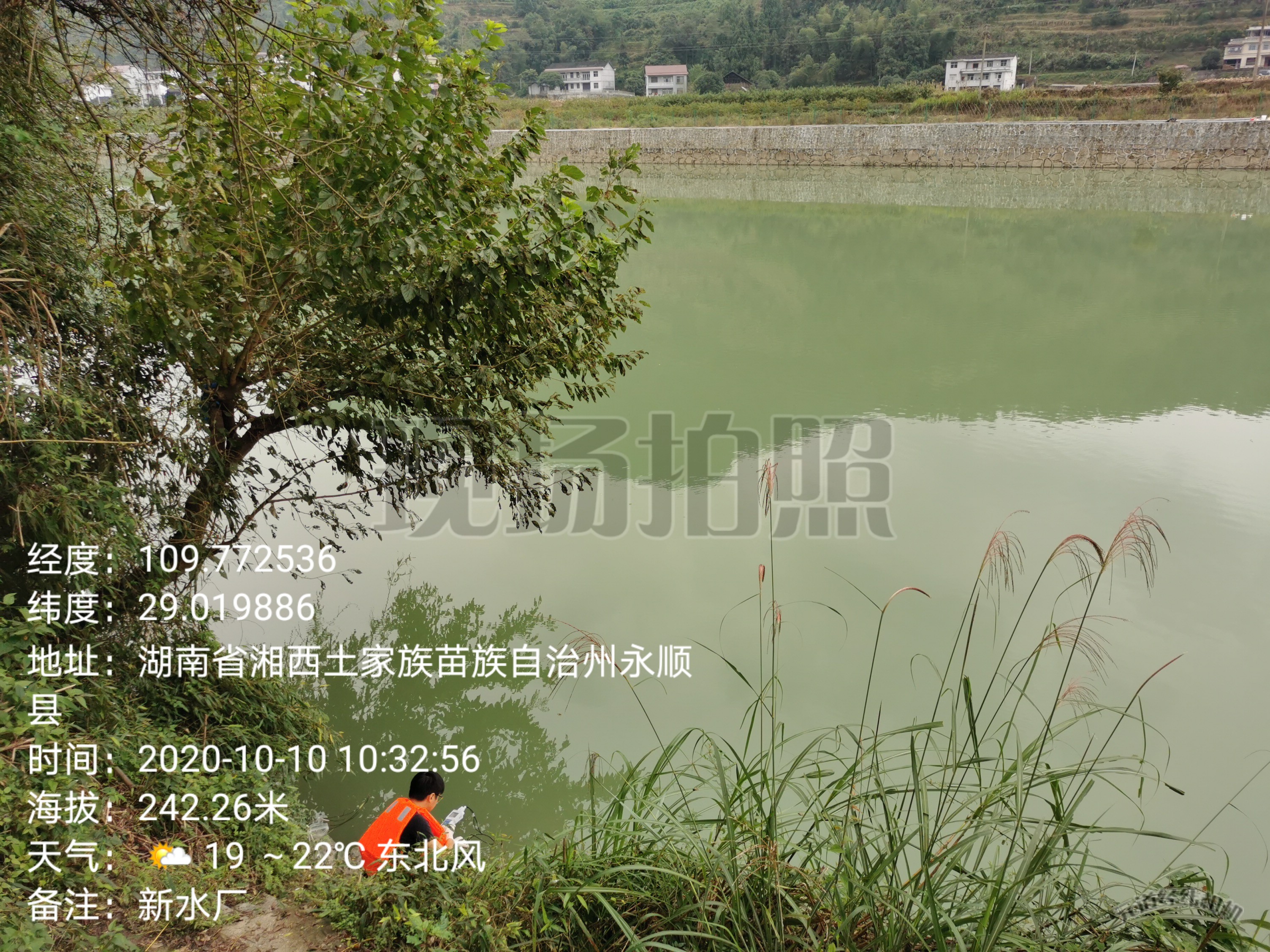 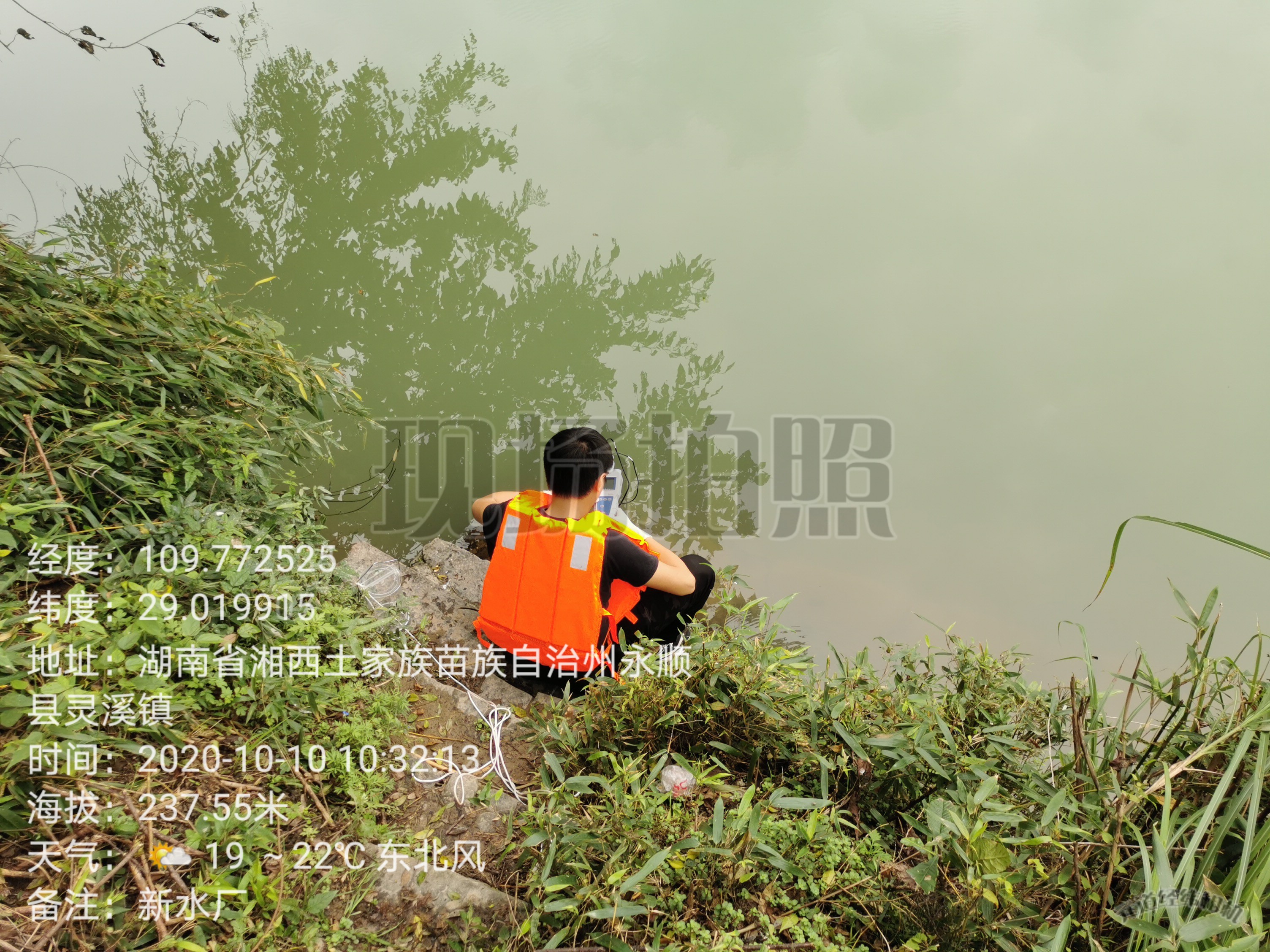 永顺县新水厂取水口现场监测断面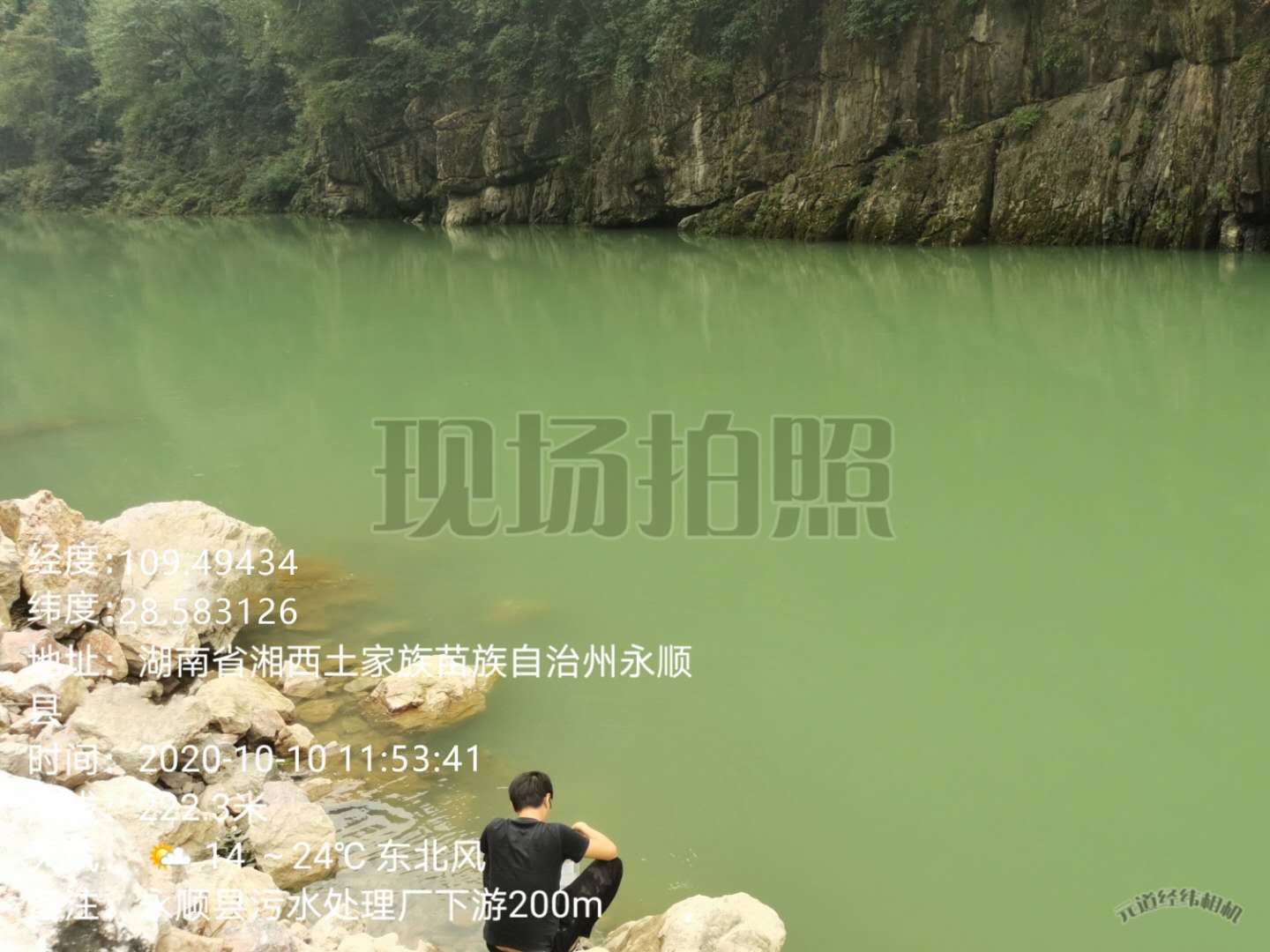 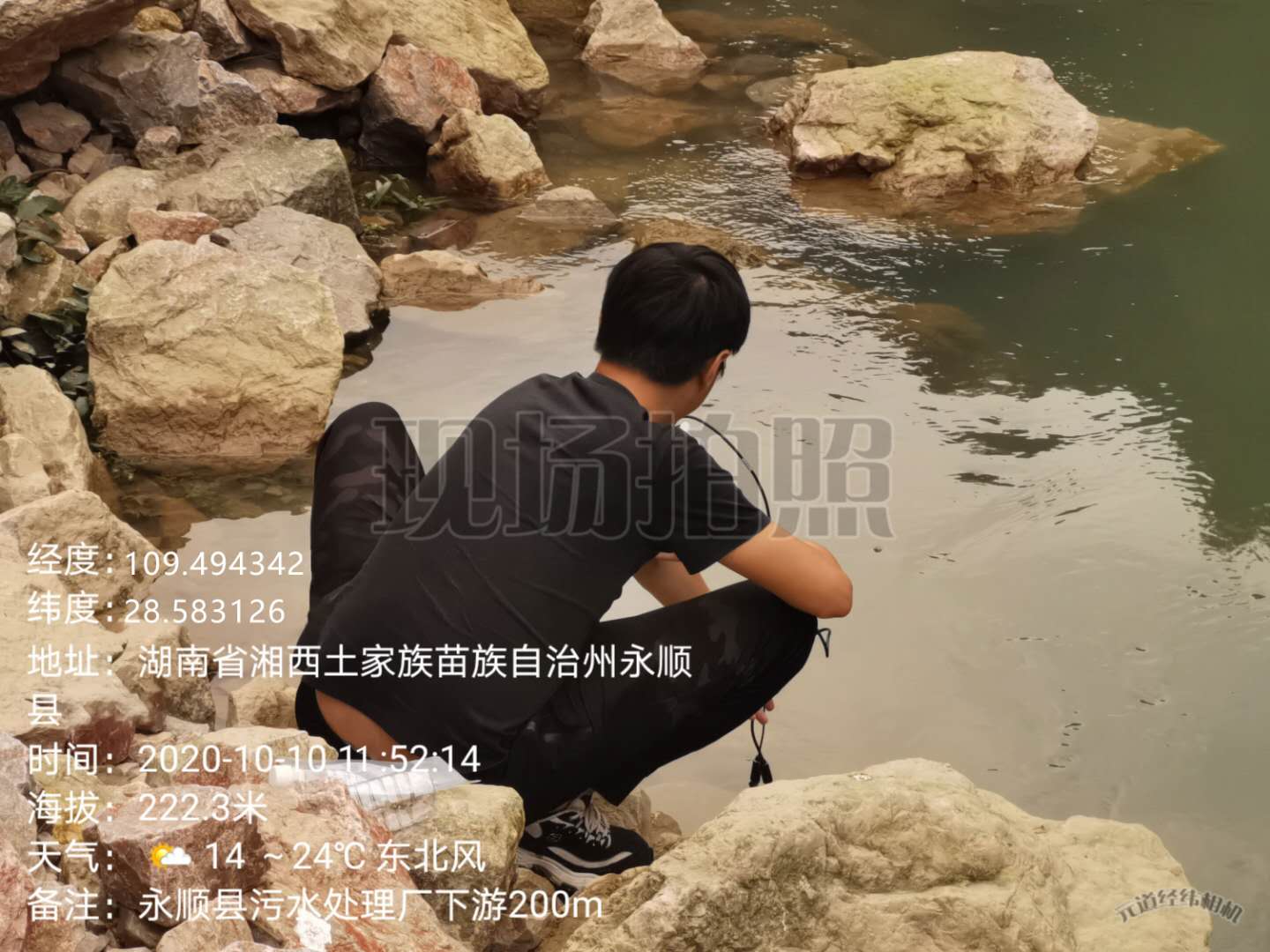 永顺县污水处理厂下游200m现场监测断面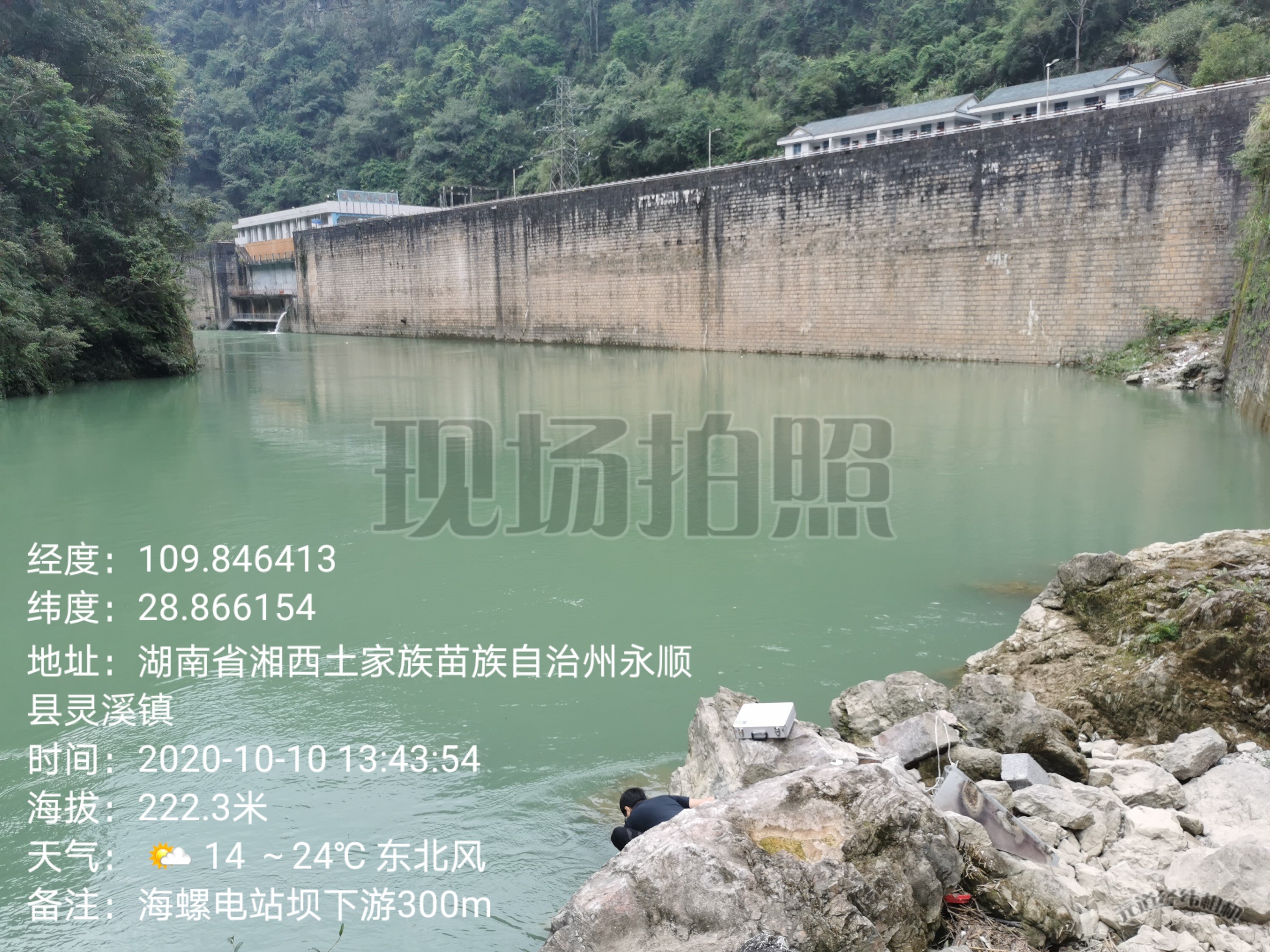 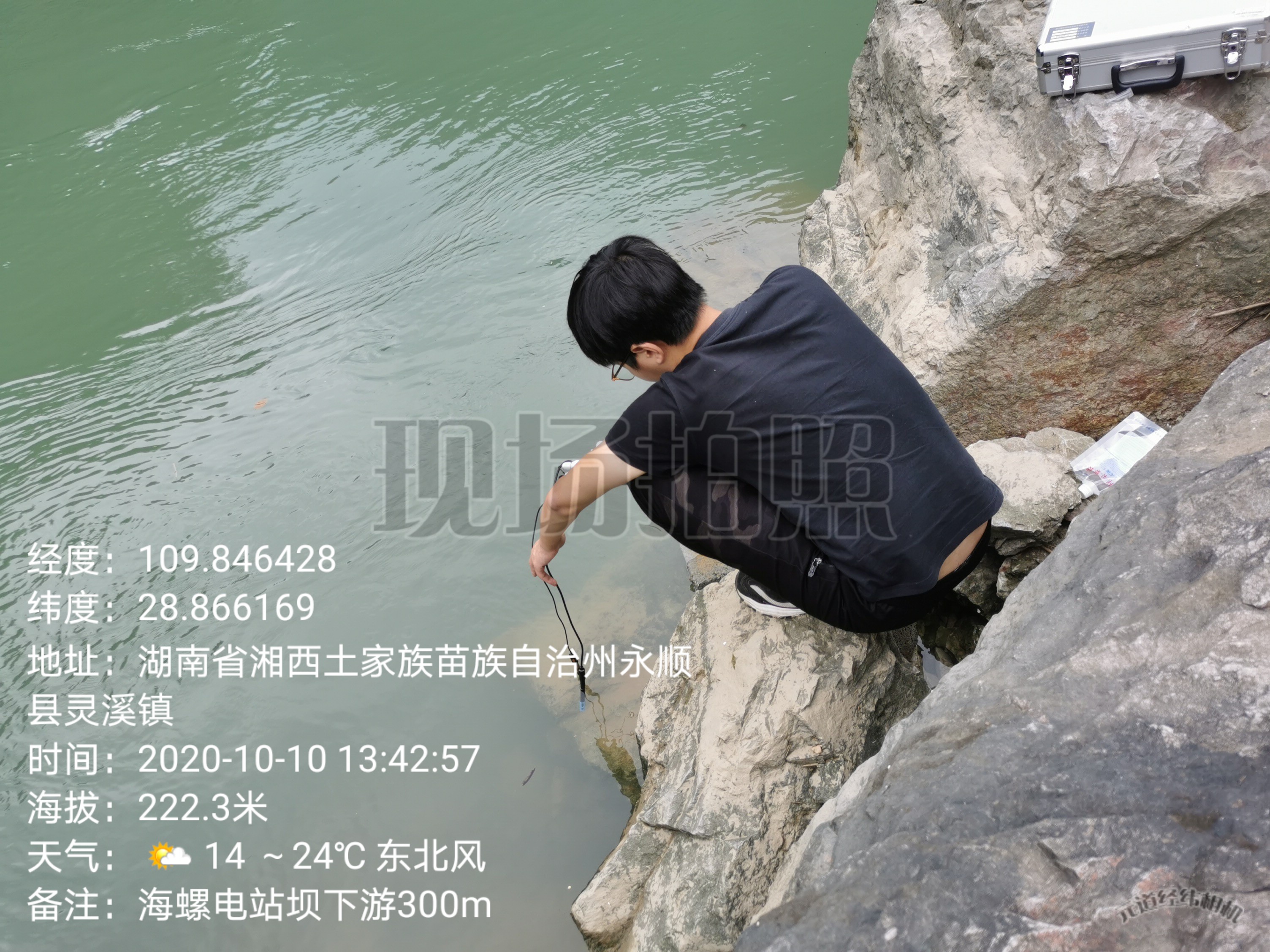 海螺水电站坝下游300m现场监测断面